О внесении изменений в Порядок представления сведений о доходах, расходах, об имуществе и обязательствах имущественного характера лицами, замещающими муниципальную должность Собрания депутатов  Сабанчинского сельского поселения Яльчикского района Чувашской Республики, и членов их семей для размещения на официальном сайте Сабанчинского сельского поселения Яльчикского района Чувашской Республикив информационно-телекоммуникационной сети «Интернет» и (или) предоставления для опубликования средствам массовой информацииВ соответствии с ч.2.1 ст.2 Закона Чувашской Республики от 29.08.2017      № 46 «Об отдельных вопросах реализации законодательства в сфере противодействия коррупции гражданами, претендующими на замещение муниципальной должности, должности главы местной администрации по контракту, и лицами, замещающими указанные должности» Собрание депутатов Сабанчинского сельского поселения Яльчикского района Чувашской Республики р е ш и л о:Внести в  решение  Собрания депутатов Сабанчинского сельского поселения   от 28.02.2020 г. №44/1 «Порядок представления сведений о доходах, расходах, об имуществе и обязательствах имущественного характера лицами, замещающими муниципальную должность Собрания депутатов Сабанчинского сельского поселения Яльчикского района Чувашской Республики, и членов их семей для размещения на официальном сайте Сабанчинского сельского Яльчикского района Чувашской Республики в информационно-телекоммуникационной сети «Интернет» и (или) предоставления для опубликования средствам массовой информации» следующее изменение: 1.1  абзац 1 пункта 3 изложить в следующей редакции:«3. Лицо, замещающее муниципальную должность депутата представительного органа сельского поселения и осуществляющее свои полномочия на непостоянной основе, представляет сведения о доходах для размещения в сети «Интернет» по форме согласно приложению к настоящему Порядку- в течение четырех месяцев со дня избрания депутатом, передачи ему вакантного депутатского мандата или прекращения осуществления им полномочий на постоянной основе;-  не позднее 30 апреля года, следующего за отчетным, в случае совершения в течение календарного года, предшествующего году представления сведений о доходах, расходах, об имуществе и обязательствах имущественного характера (с 1 января по 31 декабря) (далее – отчетный период), сделок по приобретению земельного участка, другого объекта недвижимости, транспортного средства, ценных бумаг, акций (долей участия, паев в уставных (складочных) капиталах организаций), совершенных им, его супругой (супругом) и (или) несовершеннолетними детьми в течение отчетного периода, если общая сумма таких сделок превышает общий доход данного лица и его супруги (супруга) за три последних года, предшествующих отчетному периоду.».2. Настоящее решение вступает в силу со дня его официального опубликования.Председатель Собрания депутатов Сабанчинского  сельского поселения                                                М.Д.Иванова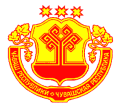 Чувашская  РеспубликаЯльчикский районСобрание депутатовСабанчинскогосельского поселенияРЕШЕНИЕ18 февраля   2021  г № 7/2Село Сабанчино